Inventory List for Surplus SalePictureItem DescriptionQuantity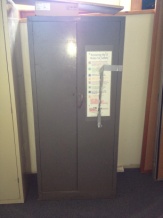 Gray metal cabinet1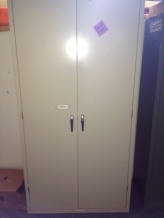 Tan metal cabinet1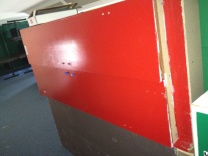 Wooden cabinet with painted doors5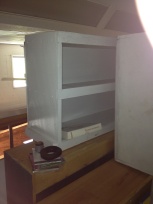 Wooden bookshelf2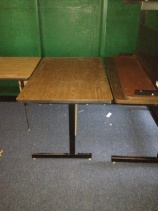 Tables (various sizes/shapes)28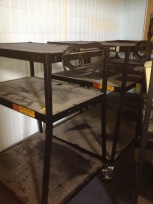 Metal carts14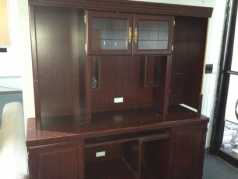 Credenza 1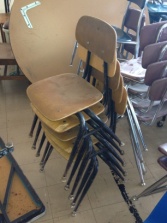 Small wooden chairs14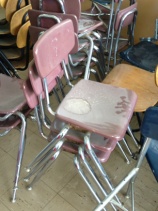 Small metal chairs (various colors)25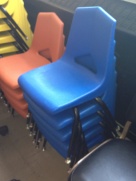 Small plastic chairs (red, yellow, blue)43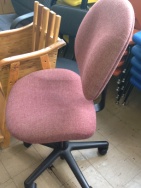 Cushioned rolling chairs (various designs)8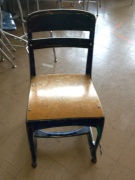 Old school desk chairs3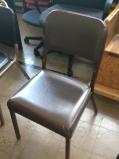 Padded metal chairs4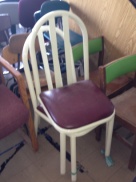 Restaurant style chairs2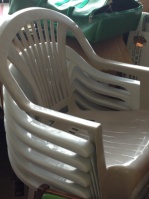 Plastic lawn chairs6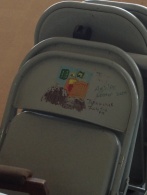 Old folding metal chairs9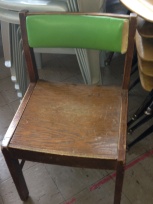 Small wood chairs w/green backs10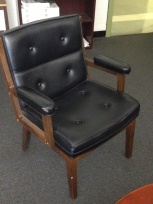 Black padded chair1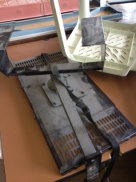 Tv wall mounts3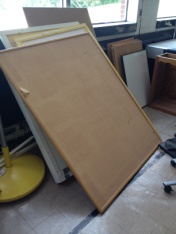 Cork boards (various sizes/condition)10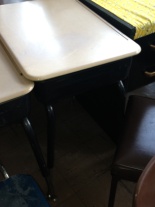 Small metal student desks4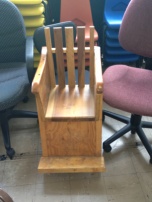 Wooden high chair seats2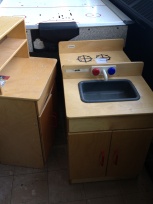 wooden kitchen pieces3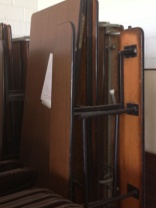 Cafeteria style tables4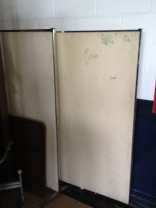 Room dividers2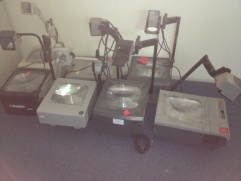 Overhead projectors7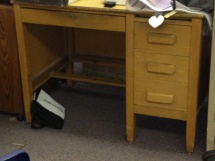 Wooden teacher desk3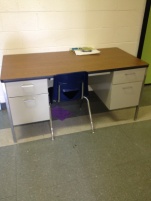 Metal teacher desk1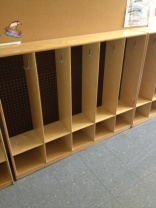 Wooden cubbies (locker style)6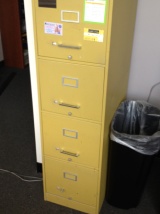 Yellow metal filing cabinets2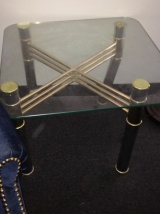 Glass top coffee table1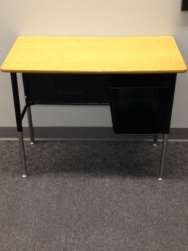 Black desk with wooden top6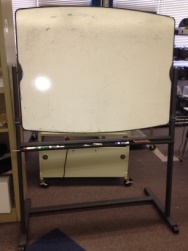 Mobile white board1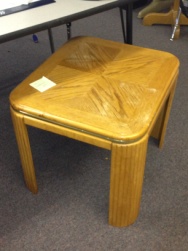 Wooden end tables2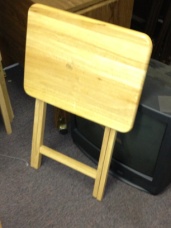 Wooden tv trays8